Municipalité d’Aguanish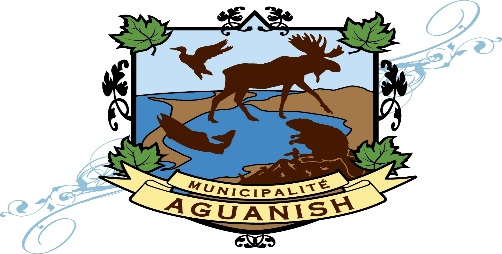 Liste des contrats 2018Selon l’article 961.4 (2) du Code municipal, la municipalité doit publier sur son site internet la liste de tous les contrats passés au cours d’un même exercice, lorsque l’ensemble de ces contrats comporte une dépense totale de 25 000 $ et plus.NOMS						MONTANT			OBJET DU CONTRATLes Constructions M-Tech Inc.         			99 453.38 $			Toiture et rampe extérieure édifice municipalDMG Architecture					114 055.20			Services professionnels d’architecture et ingénieriepour le projet de mise aux normes et de réaménagement de l’édifice municipal		Constructions Yvan Déraps (1999) Inc.		  83 816.78 $			Déneigement rues et stationnements municipaux 